rapport de pont serie 5 e34


Données Techniques:
Légende :

B : Berline
T : Touring
A : Automatique
TA : Touring Automatique
X : Tous modélesEn fonction des modéles, modification des rapports de pont. 

Boite Manuelle :
Données Techniques:
Boite automatique :
Données Techniques:
_________________2.642.792.933.073.153.233.253.383.453.463.643.733.914.104.274.44518gX M40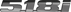 B/AB M43BA M20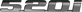 X M50BA/TBA M20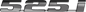 BA M50B/ATATABA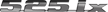 X M30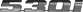 BA M60BAT M30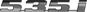 BB/AA M60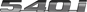 X 3.6 S38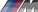 X 3.8 S38BB M21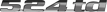 BA M51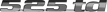 BTA M51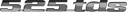 XModéles:Date de modification : M409/91 M501/91 Automatique M509/90 M50 et  Auto M509/90 Auto Touring M509/92 et  Auto9/89 3.8 S386/94Modéle525i (1989-1990)525i (1991-07/1992)525i (07/1992-1995)535i (1989-1993)530i (1994-1995)540i (1994-1995)TypeGetrag 260/5S5D 310ZS5D 250G260/6S5D 310ZS6S 560GRapport de démultiplication :1er3.844.204.203.834.204.232em2.202.492.492.202.492.513em1.391.661.661.401.671.674em1.001.241.241.001.241.235em0.811.001.000.811.001.006emN/AN/AN/AN/AN/A0.83M-Arr2.093.893.893.463.893.75Modéle525tdsZF S5D 260ZRapport de démultiplication :1er5.092em2.803em1.764em1.255em1.00M-Arr4.71Modéle525i (1989-1990)525i (1991-1995)525i (1991-1995)535i (1989-1993)530i (1994-1995)540i (1994-1995)Type4HP 22/EHA4S 310 (THM-R1)A4S 310 (THM-R1)4HP 22/EHA5S 310ZA5S 560Z1991-931994-94Rapport de démultiplication :1er2.482.402.862.483.673.552nd1.481.461.621.482.002.243em1.001.001.001.001.411.554em0.730.720.720.731.001.005emN/AN/AN/AN/A0.740.79M-Arr2.092.002.002.094.103.68Modéle525td-a525tds-aA4S 270 RA5S 310ZRapport de démultiplication :1e2.862.402em1.621.473em1.001.004em0.720.725emN/AN/AM-Arr2.002.0